Ing. Martina Ďurišová – Trenčiansky vzdelávací servis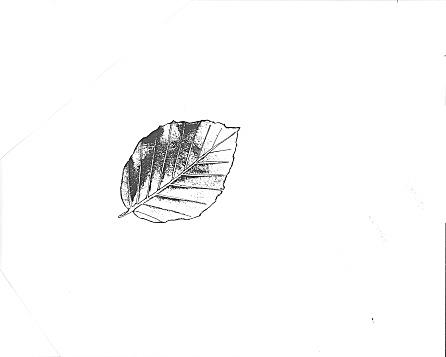 Inovecká 1140/22, 911 01 Trenčín, Slovensko, tel.: 0905 / 858369e-mail: tvs.md@post.sk, md.tvs@post.sk,  miroslavduris@zoznam.sk  
       www.seminare.weebly.com                                       IČO: 48291374                                              DIČ: 1034105523_________________________________________________________________________________________________________________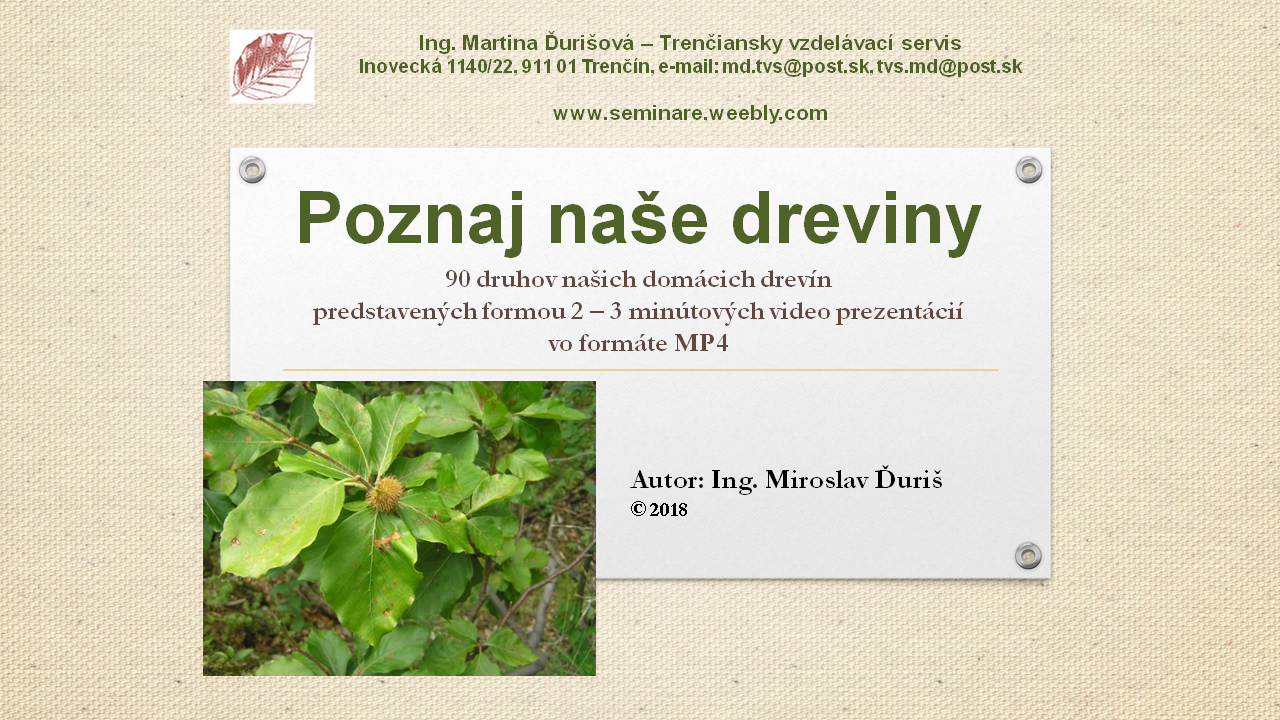 Dovoľujem si ponúknuť Vám DVDPOZNAJ NAŠE DREVINYNa DVD je predstavených 90 druhov našich domácich drevín, každá formou 2 – 3 minútovej video prezentácie. Video je vo formáte MP4 (na požiadanie je možné dodať vo formáte AVI). Prehrať sa dá v bežnom počítači, alebo notebooku. Odporúčaný program na prehrávanie je Windows Media Player. Ukážky krátkych videí si môžete pozrieť na týchto adresách: https://www.wevideo.com/view/1238571100                         https://www.wevideo.com/view/1245660851                        https://www.wevideo.com/view/1242267060   Cena 1 príručky na DVD je 14,-  € včítane poštovného. Nie som platcom DPH. Objednávku môžete zaslať poštou alebo e-mailom. Po doručení objednávky dostanete späť e-mailom faktúru so splatnosťou 7 dní od doručenia. Do 7 dní po uhradení faktúry Vám príručku na DVD spolu s originálom faktúry, doručím poštou. (Ak si žiadate dodanie na dobierku, uveďte to v objednávke. Za dodanie na dobierku účtujem navyše poštovné 1,50 €.)- - - - - - - - - - - - - - - - - - - - - - - - - - - - - - - - - - - - - - - - - - - - - - - - - - - - - - - -Objednávka   Objednávame si u Vás ..... ks  elektronickej príručky na DVD v cene 14,- € za 1 kus* Žiadam o dodanie na dobierku (+ poštovné 1,50 €): áno  - nie     * nehodiace sa prečiarknitePOZNAJ NAŠE DREVINYMeno alebo názov objednávateľa: ………………………………….…….…….........................  
IČO: ………….…, DIČ: .........................., Presná adresa: ..........................................................            ........................................………………………………………………………………………e-mail: ………………………..……………………….., tel.: …………………………...……..V ……………………..... dňa ……………...                                                                                     …………………………………........                                                                                                        podpis a pečiatka